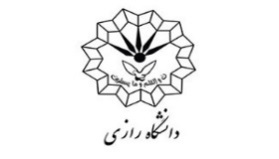 باسمهتعالي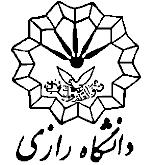 کاربرگ خلاصه  پیشنهاده یا پروپوزال (کاربرگ پ)باسمهتعاليکاربرگ خلاصه  پیشنهاده یا پروپوزال (کاربرگ پ)خلاصه اطلاعاتخلاصه اطلاعاتنام و نام خانوادگی:  دانشکده:          گروه:                             رشته:            دوره: کارشناسی ارشد              دکتری عمومی          دکتری تخصصیدوره: کارشناسی ارشد              دکتری عمومی          دکتری تخصصیعنوان پروپوزال: هدف کلی: جامعه آماری: نمونه آماری: ابزار گردآوری اطلاعات:عنوان پروپوزال: هدف کلی: جامعه آماری: نمونه آماری: ابزار گردآوری اطلاعات: